Publicado en  el 10/02/2016 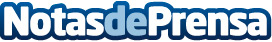 Detectar con tiempo el bajo rendimiento, clave para reducir el fracaso y abandono escolarLa evaluación final de Educación Primaria proporciona información y orientación para alumnos, familias y centros, facilitando el tránsito entre etapas educativas y la adopción de medidas de apoyo y refuerzo al alumnado con bajo rendimientoDatos de contacto:Nota de prensa publicada en: https://www.notasdeprensa.es/detectar-con-tiempo-el-bajo-rendimiento-clave Categorias: Nacional Educación Ocio para niños http://www.notasdeprensa.es